            KONKURS FOTOGRAFICZNY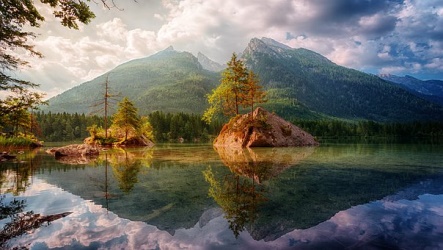 				       „KRAJOBRAZ Z WODĄ W TLE”     Cel konkursu Kształtowanie i rozwijanie wśród dzieci zainteresowań fotografią.Uwrażliwienie na piękno otaczającego nas świata i zachęcenie do jego utrwalaniaw fotografii.Zachęcenie do fotograficznej „interpretacji” otaczającej ich rzeczywistości.Poszukiwanie nowych form i środków wyrazu artystycznego.Popularyzowanie twórczości fotograficznej.Przedmiot konkursu Zadaniem Konkursu jest wykonanie fotografii nawiązującej do tematu: „Krajobraz z wodą w tle”.Uczestnicy konkursu Konkurs skierowany jest do uczniów Szkoły Podstawowej w Trepczy w kategorii: kl. IV-VI.    Zasady udziału w konkursie 1. Udział w konkursie jest dobrowolny.2. Autor przygotowuje trzy zdjęcia.3. Dozwolone są tylko fotografie kolorowe.3. Format zdjęcia 10x15.4. Fotografie powinny być opatrzone na odwrocie metryczką zawierającą: imię i nazwisko, klasa.5. Fotografie przekazane na konkurs nie będą zwracane autorom.6. Do oceny złożonych prac zostanie powołane Jury, które przyzna najlepszym pracom nagrody
 i wyróżnienia. 7. Przy ocenie uwzględnia się: a) zgodność z tematem;b) pomysłowość; c) walory artystyczne;d) inwencję twórczą.Terminarz 1. Konkurs zostaje ogłoszony z dniem 17.09.2019 r.2. Prace konkursowe należy składać do 30.09.2019 r. pani Darii Blecharczyk – Ciętak lub pani Anny Rychlickiej.3. Rozstrzygnięcie konkursu i ocena prac nastąpi dnia 18.10.2019r.4.  Uroczyste wręczenie nagród odbędzie podczas spotkania z okazji Dnia Krajobrazów – 21.10.2019r.